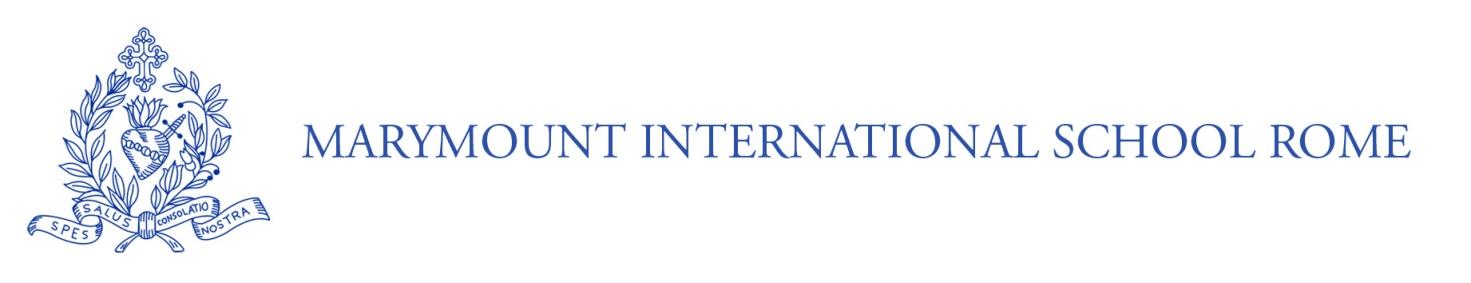 APPLICATION FORMPlease continue on a separate sheet if necessaryCandidate’s Name:Position applied for:Letter of application and completedApplication Form should be sent to:RecruitmentMarymount International SchoolVia di Villa Lauchli, 18000191 Rome, ItalyT. +39 06 3629 101F. +39 0636291099recruitment@marymountrome.comPERSONAL DETAILSSection 1PERSONAL DETAILSSection 1PERSONAL DETAILSSection 1PERSONAL DETAILSSection 1PERSONAL DETAILSSection 1PERSONAL DETAILSSection 1SURNAME (as shown on passport)SURNAME (as shown on passport)SURNAME (as shown on passport)SURNAME (as shown on passport)SURNAME (as shown on passport)SURNAME (as shown on passport)TITLE (as shown on passport)TITLE (as shown on passport)TITLE (as shown on passport)TITLE (as shown on passport)TITLE (as shown on passport)TITLE (as shown on passport)FIRST NAME(S) (as shown on passport)FIRST NAME(S) (as shown on passport)FIRST NAME(S) (as shown on passport)FIRST NAME(S) (as shown on passport)FIRST NAME(S) (as shown on passport)FIRST NAME(S) (as shown on passport)PREVIOUSLY USED SURNAME & FIRST NAMEPREVIOUSLY USED SURNAME & FIRST NAMEPREVIOUSLY USED SURNAME & FIRST NAMEPREVIOUSLY USED SURNAME & FIRST NAMEPREVIOUSLY USED SURNAME & FIRST NAMEPREVIOUSLY USED SURNAME & FIRST NAMENATIONALITYDO YOU HAVE THE RIGHT TO WORK IN THE EU? (UK or EU Citizen? Or other? Please state)DO YOU HAVE THE RIGHT TO WORK IN THE EU? (UK or EU Citizen? Or other? Please state)DO YOU HAVE THE RIGHT TO WORK IN THE EU? (UK or EU Citizen? Or other? Please state)DO YOU HAVE THE RIGHT TO WORK IN THE EU? (UK or EU Citizen? Or other? Please state)DO YOU HAVE THE RIGHT TO WORK IN THE EU? (UK or EU Citizen? Or other? Please state)DATE OF BIRTHPLACE OF BIRTHPLACE OF BIRTHPLACE OF BIRTHPLACE OF BIRTHPLACE OF BIRTHRELIGIOUS DENOMINATION (optional)ETHNIC ORIGIN (optional)ETHNIC ORIGIN (optional)ETHNIC ORIGIN (optional)ETHNIC ORIGIN (optional)ETHNIC ORIGIN (optional)ADDRESS (HOME)Email:Email:Email:Email:Email:ADDRESS FOR CORRESPONDENCE(if different from above)*RESIDENTIAL ADDRESSES FOR THE LAST FIVE YEARSRESIDENTIAL ADDRESSES FOR THE LAST FIVE YEARSRESIDENTIAL ADDRESSES FOR THE LAST FIVE YEARSRESIDENTIAL ADDRESSES FOR THE LAST FIVE YEARSRESIDENTIAL ADDRESSES FOR THE LAST FIVE YEARSALTERNATIVE TELEPHONE NUMBER ** If either alternative is temporary, please indicate relevant datesARE YOU RELATED TO OR DO YOU MAINTAIN A CLOSE RELATIONSHIP WITH AN EXISTING EMPLOYEE, VOLUNTEER OR GOVERNOR OF THE SCHOOL? If so, please provide details.ARE YOU RELATED TO OR DO YOU MAINTAIN A CLOSE RELATIONSHIP WITH AN EXISTING EMPLOYEE, VOLUNTEER OR GOVERNOR OF THE SCHOOL? If so, please provide details.ARE YOU RELATED TO OR DO YOU MAINTAIN A CLOSE RELATIONSHIP WITH AN EXISTING EMPLOYEE, VOLUNTEER OR GOVERNOR OF THE SCHOOL? If so, please provide details.ARE YOU RELATED TO OR DO YOU MAINTAIN A CLOSE RELATIONSHIP WITH AN EXISTING EMPLOYEE, VOLUNTEER OR GOVERNOR OF THE SCHOOL? If so, please provide details.ARE YOU RELATED TO OR DO YOU MAINTAIN A CLOSE RELATIONSHIP WITH AN EXISTING EMPLOYEE, VOLUNTEER OR GOVERNOR OF THE SCHOOL? If so, please provide details.EDUCATIONSection 2EDUCATIONSection 2EDUCATIONSection 2EDUCATIONSection 2EDUCATIONSection 2EDUCATIONSection 2SECONDARYSECONDARYFULL TIMEPART TIMEFROM (MM/YY)TO    (MM/YY)UNIVERSITY or other Institute of Higher EducationUNIVERSITY or other Institute of Higher EducationQUALIFICATIONSSection 3QUALIFICATIONSSection 3QUALIFICATIONSSection 3QUALIFICATIONSSection 3QUALIFICATIONSSection 3 IB Diploma, High School Diploma, A Level or Equivalent; Certificate/Diploma in Education/Degree(s); Degree Level or Advanced Qualification. Teachers should indicate whether they have Qualified Teacher status. IB Diploma, High School Diploma, A Level or Equivalent; Certificate/Diploma in Education/Degree(s); Degree Level or Advanced Qualification. Teachers should indicate whether they have Qualified Teacher status. IB Diploma, High School Diploma, A Level or Equivalent; Certificate/Diploma in Education/Degree(s); Degree Level or Advanced Qualification. Teachers should indicate whether they have Qualified Teacher status. IB Diploma, High School Diploma, A Level or Equivalent; Certificate/Diploma in Education/Degree(s); Degree Level or Advanced Qualification. Teachers should indicate whether they have Qualified Teacher status. IB Diploma, High School Diploma, A Level or Equivalent; Certificate/Diploma in Education/Degree(s); Degree Level or Advanced Qualification. Teachers should indicate whether they have Qualified Teacher status.QUALIFICATIONEXAMINING BODYSUBJECT(S)PASS LEVELPASS DATEAWARDS/DISTINCTIONS/PUBLICATIONSAWARDS/DISTINCTIONS/PUBLICATIONSAWARDS/DISTINCTIONS/PUBLICATIONSAWARDS/DISTINCTIONS/PUBLICATIONSAWARDS/DISTINCTIONS/PUBLICATIONSOTHER VOCATIONAL QUALIFICATIONS, SKILLS OR TRAINING. Please provide details of any vocational qualifications or skills that you possess or training that you have received which you consider to be relevant to the role for which you have applied.OTHER VOCATIONAL QUALIFICATIONS, SKILLS OR TRAINING. Please provide details of any vocational qualifications or skills that you possess or training that you have received which you consider to be relevant to the role for which you have applied.OTHER VOCATIONAL QUALIFICATIONS, SKILLS OR TRAINING. Please provide details of any vocational qualifications or skills that you possess or training that you have received which you consider to be relevant to the role for which you have applied.OTHER VOCATIONAL QUALIFICATIONS, SKILLS OR TRAINING. Please provide details of any vocational qualifications or skills that you possess or training that you have received which you consider to be relevant to the role for which you have applied.OTHER VOCATIONAL QUALIFICATIONS, SKILLS OR TRAINING. Please provide details of any vocational qualifications or skills that you possess or training that you have received which you consider to be relevant to the role for which you have applied.EMPLOYMENT DETAILSSection 4EMPLOYMENT DETAILSSection 4EMPLOYMENT DETAILSSection 4EMPLOYMENT DETAILSSection 4EMPLOYMENT DETAILSSection 4EMPLOYMENT DETAILSSection 4EMPLOYMENT DETAILSSection 4EMPLOYMENT DETAILSSection 4Current/most recent employer:Current/most recent employer:Current/most recent employer’s address:Current/most recent employer’s address:Current/most recent employer’s address:Current/most recent employer’s address:Current/most recent employer’s address:Current/most recent employer’s address:Current/most recent job title:Current/most recent job title:Current/most recent job title:Current/most recent job title:Current/most recent job title:Current/most recent job title:Date started:Date started:Brief description of responsibilities:Brief description of responsibilities:Brief description of responsibilities:Brief description of responsibilities:Brief description of responsibilities:Brief description of responsibilities:Date employment ended (if applicable): Date employment ended (if applicable): Current salary/salary on leaving:Do you/did you receive any employee benefits?  If so, please provide details of these.Do you/did you receive any employee benefits?  If so, please provide details of these.Do you/did you receive any employee benefits?  If so, please provide details of these.Do you/did you receive any employee benefits?  If so, please provide details of these.Do you/did you receive any employee benefits?  If so, please provide details of these.Do you/did you receive any employee benefits?  If so, please provide details of these.Do you/did you receive any employee benefits?  If so, please provide details of these.Reason for seeking other employment:Reason for seeking other employment:Reason for seeking other employment:Reason for seeking other employment:Reason for seeking other employment:Reason for seeking other employment:Reason for seeking other employment:Reason for seeking other employment:Please state when you would be available to take up employment if offered:Please state when you would be available to take up employment if offered:Please state when you would be available to take up employment if offered:Please state when you would be available to take up employment if offered:Please state when you would be available to take up employment if offered:Please state when you would be available to take up employment if offered:Please state when you would be available to take up employment if offered:Please state when you would be available to take up employment if offered:PREVIOUS EMPLOYMENT AND/OR ACTIVITIES SINCE LEAVING FULL TIME EDUCATION   In chronological order (most recent position first).  Any gaps in continuous employment should be included and explained.PREVIOUS EMPLOYMENT AND/OR ACTIVITIES SINCE LEAVING FULL TIME EDUCATION   In chronological order (most recent position first).  Any gaps in continuous employment should be included and explained.PREVIOUS EMPLOYMENT AND/OR ACTIVITIES SINCE LEAVING FULL TIME EDUCATION   In chronological order (most recent position first).  Any gaps in continuous employment should be included and explained.PREVIOUS EMPLOYMENT AND/OR ACTIVITIES SINCE LEAVING FULL TIME EDUCATION   In chronological order (most recent position first).  Any gaps in continuous employment should be included and explained.PREVIOUS EMPLOYMENT AND/OR ACTIVITIES SINCE LEAVING FULL TIME EDUCATION   In chronological order (most recent position first).  Any gaps in continuous employment should be included and explained.PREVIOUS EMPLOYMENT AND/OR ACTIVITIES SINCE LEAVING FULL TIME EDUCATION   In chronological order (most recent position first).  Any gaps in continuous employment should be included and explained.PREVIOUS EMPLOYMENT AND/OR ACTIVITIES SINCE LEAVING FULL TIME EDUCATION   In chronological order (most recent position first).  Any gaps in continuous employment should be included and explained.PREVIOUS EMPLOYMENT AND/OR ACTIVITIES SINCE LEAVING FULL TIME EDUCATION   In chronological order (most recent position first).  Any gaps in continuous employment should be included and explained.EMPLOYER(Name and Address, type of business and reason for leaving)EMPLOYER(Name and Address, type of business and reason for leaving)EMPLOYER(Name and Address, type of business and reason for leaving)POSITION HELD Full or Part TimeFROMMonth         YearFROMMonth         YearTOMonth         YearOTHER DETAILS INCLUDING PERSONAL INTERESTS/HOBBIES. Please give details of any interests, hobbies or skills that you could bring to the School for the purposes of extra-curricular activity.  OTHER DETAILS INCLUDING PERSONAL INTERESTS/HOBBIES. Please give details of any interests, hobbies or skills that you could bring to the School for the purposes of extra-curricular activity.  OTHER DETAILS INCLUDING PERSONAL INTERESTS/HOBBIES. Please give details of any interests, hobbies or skills that you could bring to the School for the purposes of extra-curricular activity.  OTHER DETAILS INCLUDING PERSONAL INTERESTS/HOBBIES. Please give details of any interests, hobbies or skills that you could bring to the School for the purposes of extra-curricular activity.  OTHER DETAILS INCLUDING PERSONAL INTERESTS/HOBBIES. Please give details of any interests, hobbies or skills that you could bring to the School for the purposes of extra-curricular activity.  OTHER DETAILS INCLUDING PERSONAL INTERESTS/HOBBIES. Please give details of any interests, hobbies or skills that you could bring to the School for the purposes of extra-curricular activity.  OTHER DETAILS INCLUDING PERSONAL INTERESTS/HOBBIES. Please give details of any interests, hobbies or skills that you could bring to the School for the purposes of extra-curricular activity.  OTHER DETAILS INCLUDING PERSONAL INTERESTS/HOBBIES. Please give details of any interests, hobbies or skills that you could bring to the School for the purposes of extra-curricular activity.  REFERENCESSection 5Please supply the names and contact details of two persons who we may contact for references. One of these must be your current or most recent employer. If your current/most recent employment does/did not involve work with children, then if applicable, your second referee should be from your employer with whom you most recently worked with children. Referees should be persons to whom you have directly reported and to whom reference may be made in confidence.  Neither referee should be a relative or someone known to you primarily as a friend. Please state in which context you are known to the referee, eg ‘My former Head Teacher’.A   NAMEORGANISATION & OCCUPATIONADDRESSTELEPHONEEMAIL ADDRESSCONTEXTMAY WE CONTACT YOUR REFEREE NOW?  B   NAMEORGANISATION & OCCUPATIONADDRESSTELEPHONEEMAIL ADDRESSCONTEXTMAY WE CONTACT YOUR REFEREE NOW?  C   NAME OF REFEREES FOR ALL OTHER EMPLOYMENT WHERE WORKING WITH CHILDRENSUITABILITY FOR THE POSITION APPLIED FORSection 6Please give your reasons for applying for this post and say why you believe you are suitable for the position. After reviewing the job description and person specification, please describe any experience and skills you have gained in other jobs or similar environments which demonstrate your ability and aptitude to undertake the duties of the post. Given your understanding of the school, please describe how you might make a contribution to Marymount International School.If any, what skills required for this position do you feel you need to develop further?  How would you address these?CRIMINAL RECORDSSection 7An offer of employment is conditional upon the School receiving a satisfactory Police Disclosure. Have you been convicted by the courts of any criminal offence?  Yes      No   Is there any relevant court action pending against you?  Yes      No   Have you ever received a caution, reprimand or final warning from the police?  Yes      No   If ‘YES’ to any of the above, please provide details on a separate sheet and send this in a sealed envelope marked “confidential” with your Application Form.RECRUITMENT INFORMATIONSection 8It is the School’s policy to employ the best qualified personnel and to provide equal opportunity for the advancement of employees including promotion and training and not to discriminate against any person because of their race, colour, nationality, ethnic or national origin, sex, sexual orientation, marital or civil partnership status, religion or religious belief, disability, age or, with regard to the Catholic identity of the School, religion or religious belief. All new posts within the School are subject to a probationary period. The School is committed to safeguarding and promoting the welfare of children and young people and expects all staff and volunteers to share this commitment.If your application is successful, the School will retain the information provided in this form (together with any attachments) on your personnel file.  If your application is unsuccessful, all documentation relating to your application will normally be confidentially destroyed after six months.DECLARATIONSection 9I confirm that the information I have given on this Application Form is true and correct to the best of my knowledge.I understand that providing false information is an offence which could result in my application being rejected or (if the false information comes to light after my appointment) summary dismissal and may amount to a criminal offence.I consent to the School processing the information given on this form, including any 'sensitive' information, as may be necessary during the recruitment and selection process.Signature:___________________________________________________  Date:_______________________________________________________   